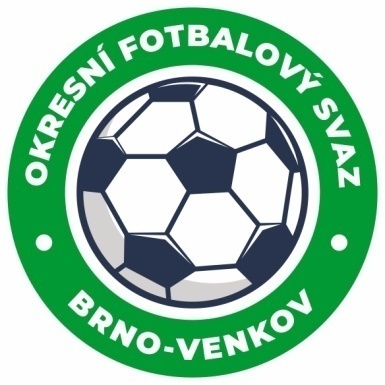 ZÁPIS č. 8 z jednání KOMISE ROZHODČÍCH
OFS BRNO-VENKOV konané dne 27. 4. 2023Přítomni: Ladislav Kundelius, Antonín Kříž, Jan Oujezdský, Lukáš RaplíkOmluven: Tomáš Koláček (mistrovské utkání Želešic), Radek Kocián (spolupráce s RB Lipsko)Místo konání: sídlo OFS Brno-venkov, ulice Vídeňská 9, Brno1. Došlá poštaDošlá pošta.Zápis STK č. 27Zápis DK č. 182. Rozhodnutí a průběh jednání KRUpozorňujeme rozhodčí, aby se v případě omluv z delegací od 3. 5. do 8. 5. obraceli na e-mail kr.ofsbo@seznam.cz.Na KR byl pozván R Landa Karel na dodatečné školení R. Rozhodčí se ze školení omluvil. KR upozorňuje, že pro jarní část SR již nebude možné přidávat R na nominační listinu, kromě nováčků.KR schválila obsazení rozhodčích na víkendy 29.-30. 4. a 6.-7. 5. 2023.KR upozorňuje R, že v případě poločasového střídání se do ZoU zapisuje 46. min.Provedena kontrola cestovného z víkendu 22.-23. 4. Bez závažných nedostatků. Rozhodčí chválí způsob popisu cesty na utkání ze strany rozhodčích.Školení mladých a perspektivních rozhodčích proběhne v rámci krajského školení dne 8. 5. v Hustopečích. KR mrzí , že  z OFS  se  přihlásili  jen   4  R !!!KR upozorňuje R na povinnost popisu PK ve všech soutěžních utkáních.KR upozorňuje, že v případě nedelegování AR je R povinen do ZoU uvézt dohodu vedoucích mužstev na oddílových AR.KR upozorňuje na povinnost R provádět důslednou předzápasovou poradu s vedoucími mužstev a hl. pořadatelem.KR upozorňuje R, že umělá tráva v Žabčicích nemá atestaci k pořádání mistrovských utkání. V případě nezpůsobilosti travnaté HP nelze na UT utkání sehrát.KR upozorňuje rozhodčí na uzávěrku komunikace u Tvarožné:silnice II/430, v katastru obce Tvarožná, v katastru obce Velatice, okr. Brno-venkov, uzavřeno, práce na silnici, most neprůjezdný, Od 06.03.2023 07:30 Do 31.10.2023 17:00,uzavírku komunikace II/430 v blízkosti motorestu Rohlenka,uzavírka mostu v místě křížení s vodním tokem Roketnice.Jednání KR bylo ukončeno v 17:45 hod.Termín příštího zasedání KR: čtvrtek 11. 5. 2023 od 15:00 v sídle OFS Brno-venkov.V Brně dne 27. 4. 2023Zapsal:							Ověřil:       							          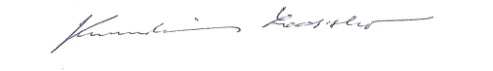 						 		Jan Oujezdský						Ladislav Kundeliussekretář KR OFS Brno-venkov           		předseda KR OFS Brno-venkov